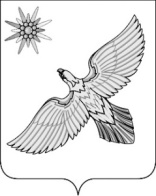 ПОСТАНОВЛЕНИЕ «17» 07.  .					                         № 412-п.О  создании Общественной палатымуниципального образования город СорскРуководствуясь Федеральным  законом от 06.10.2003 года № 131 – ФЗ «Об общих принципах организации местного самоуправления  в Российской Федерации» (с последующими изменениями), постановлением Правительства Республики Хакасия от 26 марта 2014 года № 127 «Об утверждении положения о порядке образования общественных советов при исполнительных органах государственной власти республики Хакасия», Уставом муниципального образования город Сорск, на основании протокола организационного заседания Общественной палаты муниципального образования  город Сорск от 16.07.2015г. № 1-п, администрация города СорскаПОСТАНОВЛЯЕТ:1. Создать в муниципальном образовании город Сорск Общественную палату.        2.Утвердить Положение об Общественной палате муниципального образования город Сорск (приложение 1).        3.Утвердить Состав Общественной палаты муниципального образования город Сорск (приложение 2).4.Настоящее постановление направить на опубликование в газету «Сорский молибден» и разместить на официальном сайте администрации города Сорска. 5.Контроль за исполнением  настоящего постановления  возложить на заместителя главы города по социальным вопросам.Глава города                                                                                В.Ф. Найденов